County of Fresno	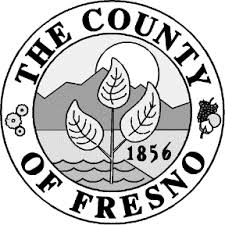 ADVISORY BOARDS AND COMMISSIONSFRESNO COUNTY BEHAVIORAL HEALTH BOARDWednesday, July 21, 2021 at 3:30pmAGENDAVia WebexPROGRAM ACCESSIBILITY AND ACCOMMODATIONS: The Americans with Disabilities Act (ADA) Title II covers the programs, services, activities and facilities owned or operated by state and local governments like the County of Fresno ("County").  Further, the County promotes equality of opportunity and full participation by all persons, including persons with disabilities. Towards this end, the County works to ensure that it provides meaningful access to people with disabilities to every program, service, benefit, and activity, when viewed in its entirety.  Similarly, the County also works to ensure that its operated or owned facilities that are open to the public provide meaningful access to people with disabilities.To help ensure this meaningful access, the County will reasonably modify policies/procedures and provide auxiliary aids/services to persons with disabilities. If, as an attendee or participant at the meeting, you need additional accommodations such as an American Sign Language (ASL) interpreter, an assistive listening device, large print material, electronic materials, Braille materials, or taped materials, please contact Christina (Tina) Young as soon as possible during office hours at (559) 600-9193 or at christinayoung@fresnocountyca.gov.  Reasonable requests made at least two days in advance of the meeting will help to ensure accessibility to this meeting.  Later requests will be accommodated to the extent reasonably feasible.Welcome and Roll Call Reminder that all public microphones will be muted until designated times for Public Comment. Review of Agenda by BoardApproval of Minutes from June 16, 2021 Behavioral Health Board (BHB) Meeting and Minutes from Special meeting June 18, 2021 regarding Psychiatric Advanced Directive (PAD’s)Department of Behavioral Health (DBH) Update 	Dawan Utecht, Director General Update including Board of Supervisors Agenda Items, Legislation, and DBH Capital FundsOutcomes Report for Behavioral Health court (BHB July site visit)Substance Use Disorder Quarterly ReportPatients Rights Advocate Quarterly Report – April, May & JunePublic Comment Community input is welcome, but Board meetings are not forums where questions are asked and answered. Please unmute your microphones or submit comments using the chat box. Callers can unmute themselves by pressing *6.Old BusinessBHB Site Visit Report on Behavioral Health Courts New Business Site Visit for August – Youth Psychiatric Health FacilitySite Visits – Discussion: Moving forward should the site visits continue through the Webex internet meeting platform or should hybrid site visits be considered as an option?Approval of BHB Feedback SurveyCommittee UpdatesAdult Services CommitteeChildren’s Services CommitteeForensics CommitteeSubstance Use Disorder Committee Cultural Humility Committee Public CommentAny person wishing to address the Board will be limited to 5 minutes or less according to the time available and the number of those wishing to address the Board. Adjournment Next Behavioral Health Board meeting: Wednesday, August 18, 2021